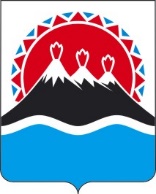 П О С Т А Н О В Л Е Н И ЕГУБЕРНАТОРА КАМЧАТСКОГО КРАЯг. Петропавловск-КамчатскийПОСТАНОВЛЯЮ:1. Внести в постановление Губернатора Камчатского края от 22.11.2013 
№ 136 «Об утверждении Порядка учета мнения предпринимательского сообщества при назначении на должность Уполномоченного при Губернаторе по защите прав предпринимателей» следующие изменения:1) преамбулу изложить в следующей редакции:«В соответствии с частью 3 статьи 4 Закона Камчатского края от 01.10.2013 № 319 «Об уполномоченном при Губернаторе Камчатского края по защите прав предпринимателей» ПОСТОНОВЛЯЮ:»;2) постановляющую часть изложить в следующей редакции:«1. Утвердить Порядок учета мнения предпринимательского сообщества при назначении на должность Уполномоченного при Губернаторе Камчатского края по защите прав предпринимателей согласно приложению. 2. Настоящее постановление вступает в силу через 10 дней после дня его официального опубликования и распространяется на правоотношения, возникшие с 1 октября 2013 года.»;3) приложение изложить в редакции согласно приложению к настоящему постановлению.2. Настоящее постановление вступает в силу после дня его официального опубликования.Порядок учета мнения предпринимательского сообщества при назначении на должность Уполномоченного при Губернаторе Камчатского края по защите прав предпринимателей1. Настоящий Порядок учета мнения предпринимательского сообщества при назначении на должность Уполномоченного при Губернаторе Камчатского края по защите прав предпринимателей разработан в соответствии с частью 3 статьи 4 Законом Камчатского края от 01.10.2013 № 319 «Об Уполномоченном при Губернаторе Камчатского края по защите прав предпринимателей» и устанавливает процедуру учета мнения предпринимательского сообщества в отношении кандидатуры, предлагаемой Губернатором Камчатского края для назначения на должность Уполномоченного при Губернаторе Камчатского края по защите прав предпринимателей (далее - Уполномоченный). 2. В целях учета мнения предпринимательского сообщества кандидатура Уполномоченного вносится Губернатором Камчатского края на согласование в Общественный экспертный совет по инвестициям, экспорту и развитию предпринимательства, образованный распоряжением Правительства Камчатского края (далее - Совет). 3. Согласование кандидатуры на должность Уполномоченного осуществляется на заседании Совета. 4. Кандидатура на должность Уполномоченного считается согласованной, если за нее проголосовало не менее 50 процентов членов Совета. 5. Решение о согласовании (несогласовании) кандидатуры на должность Уполномоченного оформляется протоколом. 6. В случае принятия членами Совета решения о согласовании кандидатуры на должность Уполномоченного Губернатор Камчатского края направляет Уполномоченному при Президенте Российской Федерации по защите прав предпринимателей представление о согласовании данной кандидатуры. 7. В случае непринятия членами Совета решения о согласовании кандидатуры на должность Уполномоченного Губернатор Камчатского края вправе повторно направить данную кандидатуру на согласование в Совет, но не более одного раза.».[Дата регистрации]№[Номер документа]О внесении изменений в постановление Губернатора Камчатского края от 22.11.2013                 № 136 «Об утверждении Порядка учета мнения предпринимательского сообщества при назначении на должность Уполномоченного при Губернаторе по защите прав предпринимателей»[горизонтальный штамп подписи 1]В.В. СолодовПриложение к постановлению Губернатора Камчатского края                                                                   от [Дата регистрации] № [Номер документа]«Приложение к постановлению      Губернатора Камчатского краяот 22.11.2013 № 136